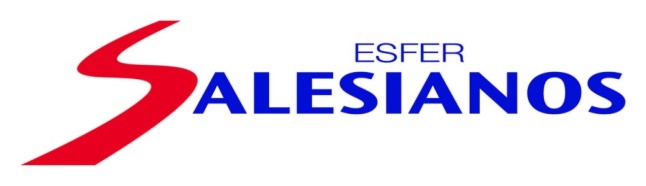 PLANTEL CORDILLERASLista de libros que se utilizarán en 3º de Jardín curso escolar 2020-2021Juguemos a leer						EDITORIAL TRILLASLibro de lectura						Rosario AhumadaJuguemos a leer						Alicia MontenegroManual de ejerciciosJuguemos a contar y medir 3				EDITORIAL CIMECuaderno de registro						Luz del Carmen Fuentes								Alicia Pérez JiménezRegletas y Geoplano autorizadas por la			EDITORIAL CIMEEditorial Cime (únicamente alumnos nuevo ingreso)(No marcar cada regleta, solo la caja por fuera)Learning Destinations Kinder 3				EDITORIAL PEARSONModule 1. Student Edition					ISBN 9786073245999Learning Destinations Kinder 3				EDITORIAL PEARSONModule 2. Student Edition					ISBN 9786073246002Learning Destinations Kinder 3				EDITORIAL PEARSONModule 3. Student Edition					ISBN 9786073246309Learning Destinations Kinder 3				EDITORIAL PEARSONModule 4. Student Edition					ISBN 9786073246996Religión Católica Preescolar 3				EDITORIAL EDEBÉSerie ZAIN	9786075310992NOTA IMPORTANTE:SOBRE LAS FECHAS DE VENTA DEBIDO A LA SITUACIÓN DE LA PANDEMIA COMENZAREMOS UNA VENTA POR TRANSFERENCIA A PARTIR DEL 20 DE JULIO, TENDRÁN QUE PREGUNTAR A LOS CORREOS cobranzacordilleras@esfer.edu.mx o admisiones@esfer.edu.mx TANTO EL COSTO COMO CUENTA A DEPOSITAR O DIRECTAMENTE EN CADA PLANTEL SOLO CON TARJETA, SE HARÁ CORTE HASTA EL 17 DE AGOSTO DEL MIÉRCOLES 19 DE AGOSTO AL MIÉRCOLES 2 DE SEPTIEMBRE REALIZAREMOS LA ENTREGA DE LUNES A VIERNES DE 7:30 A 2:40 P.M. Y SABADO 22 Y 29 DE AGOSTO DE 9:00 A 1:00 P.M. EN EL PLANTEL DE GLANDORFF.´racg